PLANO DE ENSINO      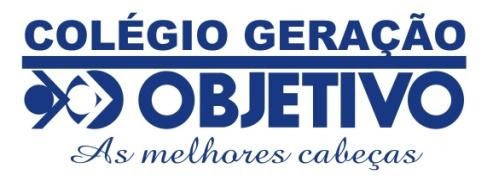 ------------------------------------------------------------------------------------------------------------------Professor: Ana Paula Leal             Disciplina: Ciências8º Ano do Ensino Fundamental 			        3º Bimestre – Data: 10/08/2020Objetivos gerais:- Estimular o pensamento científico e a compreensão das transformações da natureza ao longo do tempo.- Compreender o método científico como um processo dinâmico na produção tecnológica.- Favorecer a construção do conhecimento que possibilite diagnosticar e formular questões sobre o assunto.- Introdução de conceitos científicos básicos no cotidiano do estudante, capacitando-o a participar de discussões relevantes sobre o tema. Conteúdo:- Unidade 3- Unidade Temática: Matéria e energia* Módulo 11 – Introdução à Eletricidade – cargas elétricas, condutores, corrente elétrica. - Unidade temática: Vida e evolução* Módulo 12 – Sistema Locomotor – ossos e músculos.*Módulo 13 – Sistema Nervoso – neurônios e distúrbios.*Módulo 14 – Sistema Endócrino – glândulas endócrinas.- Unidade Temática: Terra e Universo.*Módulo 15 – Clima – fatores que interferem em tempo e clima.SISTEMA DE AVALIAÇÃOA avaliação bimestral do aluno (média bimestral) é feita de forma global, envolvendo:P1 - Prova mensal – valendo de zero a sete (0 a 7,0)P2 - Prova bimestral – valendo de zero a dez (0 a 10).T1 – Tarefas – valendo de zero a um (0 a 1,0).T2 - Trabalhos – valendo de zero a dois (0 a 2,0).A média bimestral portanto será obtida da seguinte forma: P1 + P2 +T1 + T2  = NB + T3 (Nota Bimestral)              2Leal